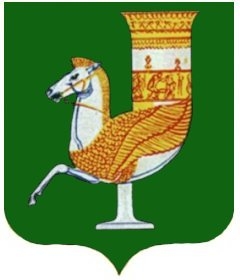 П О С Т А Н О В Л Е Н И Е АДМИНИСТРАЦИИ   МУНИЦИПАЛЬНОГО  ОБРАЗОВАНИЯ «КРАСНОГВАРДЕЙСКИЙ  РАЙОН»От 10.10.2022г.  №_767 с. КрасногвардейскоеОб отопительном периоде 2022-2023 годов на территории Красногвардейского районаВ соответствии с климатическими параметрами холодных периодов в соответствии с Федеральным законом №131-ФЗ от 06.ца10.2003 г. « Об общих принципах организации местного самоуправления в Российской Федерации», Федеральным законом № 190-ФЗ от 27.07.2010 г. «О теплоснабжении», подпунктом 5 раздела II Правил предоставления коммунальных услуг собственникам и пользователям помещений в многоквартирных домах жилых домов, утверждённых постановлением Правительства РФ от 06.05.2011 г. № 354 «О предоставлении коммунальных услуг собственникам и пользователям помещений в многоквартирных домах и жилых домов», постановлением администрации МО «Красногвардейский район» № 102 от 31.01.2022 г. «О мерах по подготовке объектов жилищно – коммунального хозяйства и социальной сферы Красногвардейского района к отопительному периоду 2022 – 2023 годов», СП 131.13330.2020 СНиП 23-01-99 «Строительной климатологии», Свод правил СП 124.13330.2012 «СНиП 41-02-2003. Тепловые сети», руководствуясь Уставом МО «Красногвардейский район»ПОСТАНОВЛЯЮ:	1. Теплоснабжающей организации МУП «Хатукай», предприятиям и учреждениям всех форм собственности, имеющих на своём балансе отопительные котельные, в соответствии с поданными заявками согласно договорам теплоснабжения и (или) договорам поставки тепловой энергии(мощности) и (или) теплоносителя, и иным договорам на предоставление коммунальных услуг, начать отопительный   период  2022-2023 годов, обеспечить  подачу теплоносителя на объекты потребителей тепловой энергии не позднее дня, следующего за днем окончания 5 - ти дневного периода, в течение которого среднесуточная температура наружного воздуха ниже 8 градусов Цельсия.	2. Рекомендовать муниципальному унитарному предприятию «Хатукай», вырабатывающему  тепловую энергию и АО «Газпром газораспределение Майкоп» в Красногвардейском районе, осуществляющим поставку энергоресурсов для нужд теплоснабжения, обеспечивать стабильную подачу тепла и энергоресурсов для нужд теплоснабжения населения, предприятий и учреждениям всех форм собственности, имеющих на своём балансе отопительные котельные на территории Красногвардейского района в течение всего отопительного периода.	3. Завершить отопительный период 2022-2023 годов на территории Красногвардейского района не ранее дня, следующего за днем окончания 5-ти дневного периода, в течение которого среднесуточная температура наружного воздуха выше 8 градусов Цельсия.       4. Опубликовать   настоящее  постановление в районной  газете «Дружба» и разместить на официальном сайте ОМСУ МО «Красногвардейский район» в сети «Интернет».	5. Контроль за исполнением данного постановления возложить на заместителя главы администрации МО «Красногвардейский район» по вопросам строительства, ЖКХ, ТЭК, связи, транспорта, архитектуры, благоустройства и охраны окружающей среды.	6.  Настоящее постановление вступает в силу с момента его подписания. Глава МО «Красногвардейский   район»				                   Т.И. Губжоков